GRANČICE U NIZU PRIBOR:   GRANČICE RAZLIČITIH DULJINA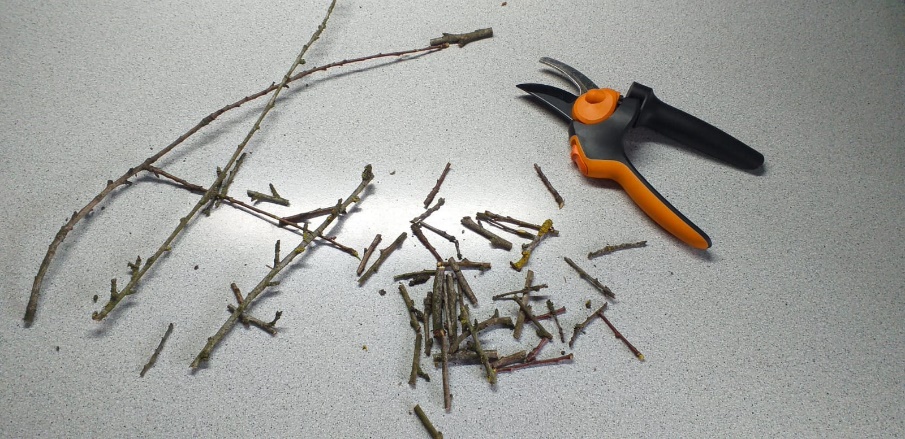 ZADATAK:   NIZANJE GRANČICA PO VELIČINI ILI PO ODREĐENOM BROJU 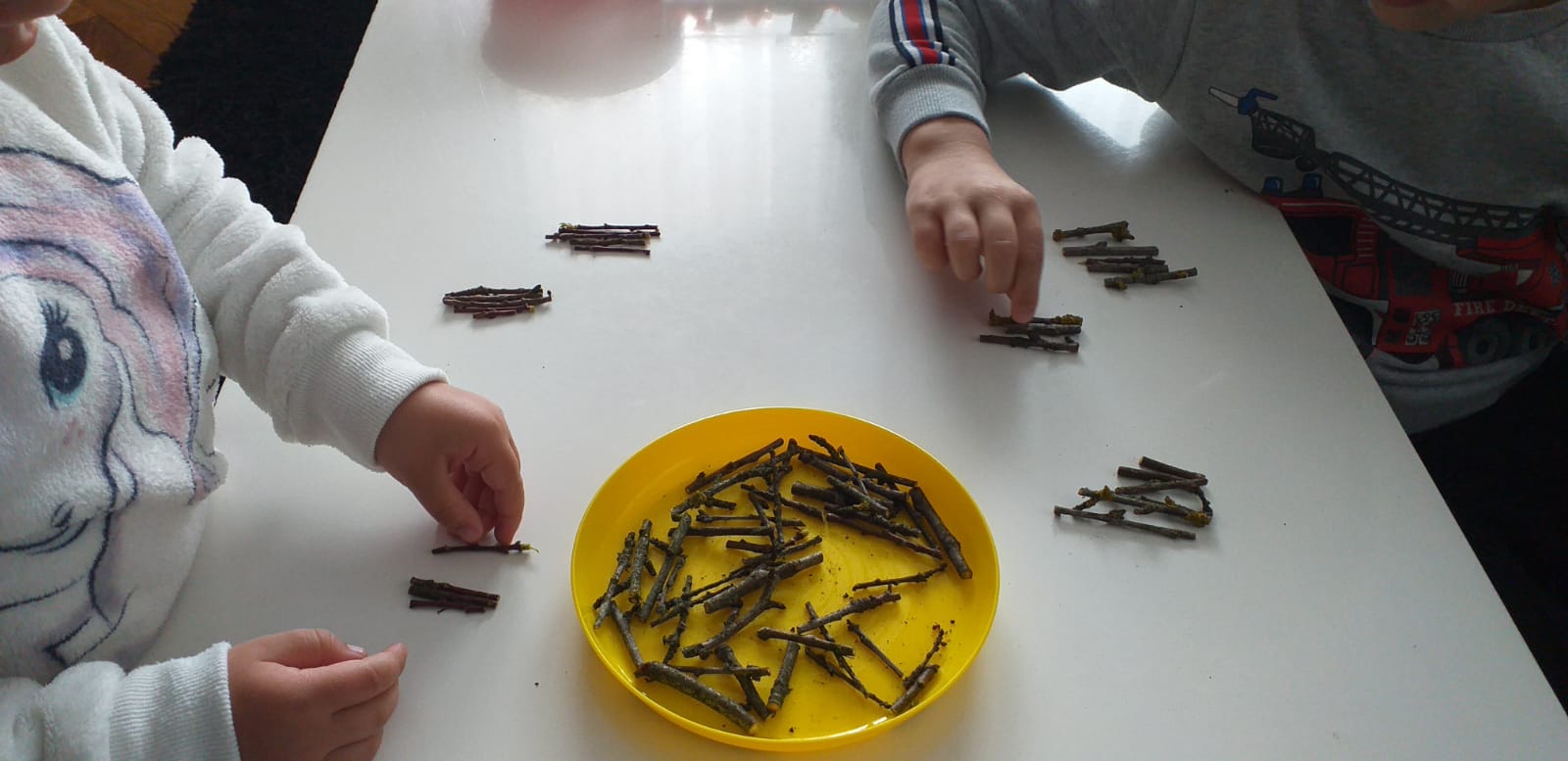 OVOM AKTIVNOŠĆU KOD DJECE SMO UTJECALI NA RAZVOJ PRECIZNOSTI I MIŠLJENJA, KAO I NA RAZVOJ MATEMATIČKIH KOPETENCIJA. IGRE BOJAMA PRIBOR:   POSUDICE U RAZLIČITIM BOJAMA                  KOCKICE (ILI DRUGRE IGRAČKE) U RAZLIČITIM BOJAMA 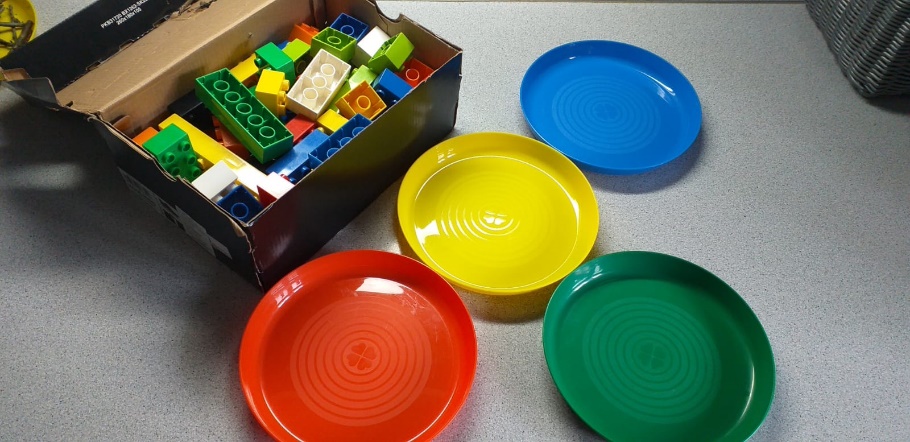 ZADATAK:   KLASIFICIRATI KOCKE (DRUGE IGRAČKE) U POSUDICE ODREĐENE                    BOJOM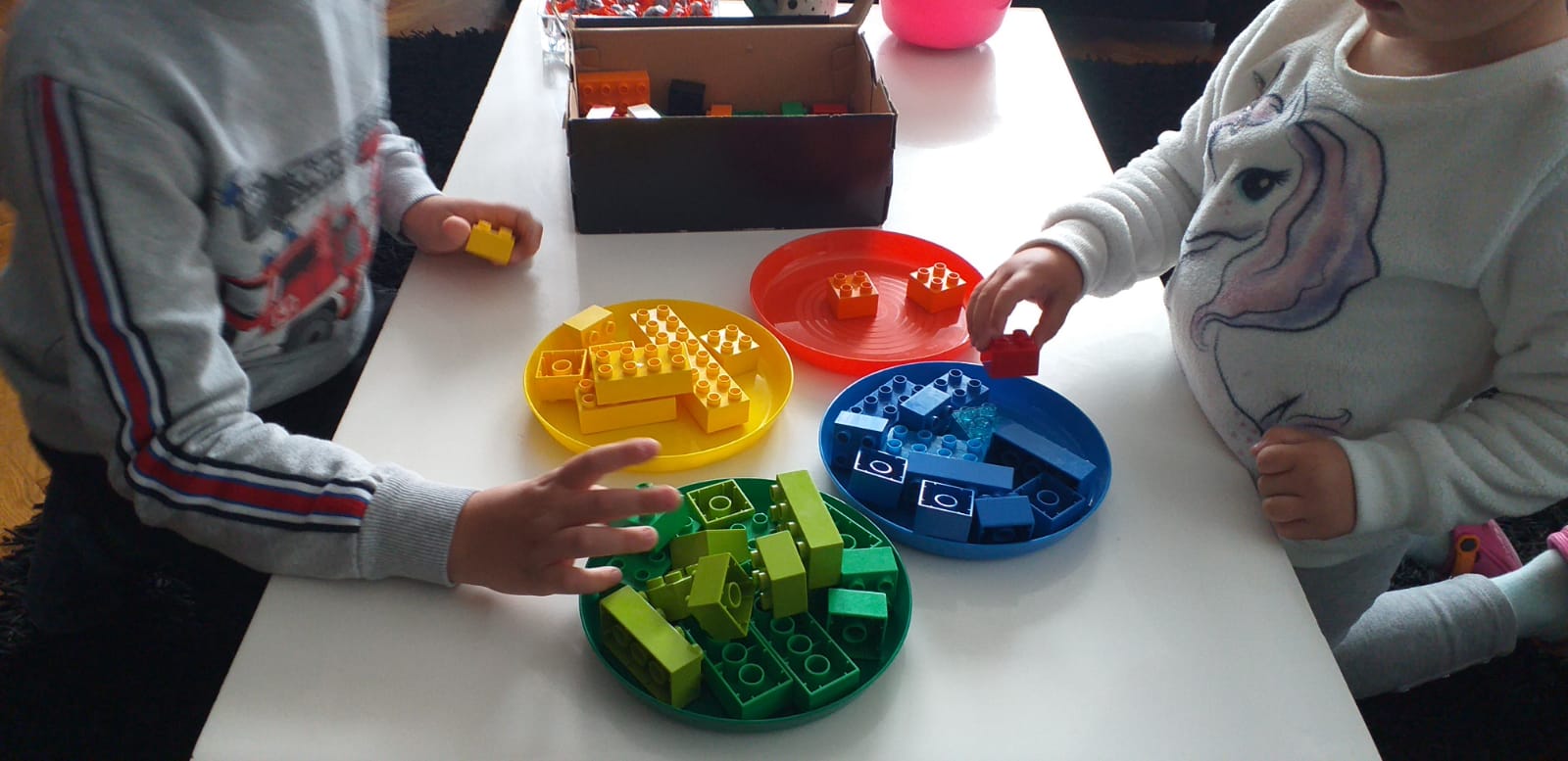 CILJ OVE AKTIVNOSTI JE UTJECATI NA RAZVOJ KONCENTRACIJE, ALI ISTO TAKO I NA UOČAVANJE RAZLIKA TE UPOZNAVANJE NOVIH POJMOVA (IMENUJUĆI SVAKU BOJU).ŠTO KRIJE ČAŠA?PRIBOR:   ČAŠA (PLASTIČNA, STAKLENA, VELIKA, MALA…)                OLOVKA                PAPIR 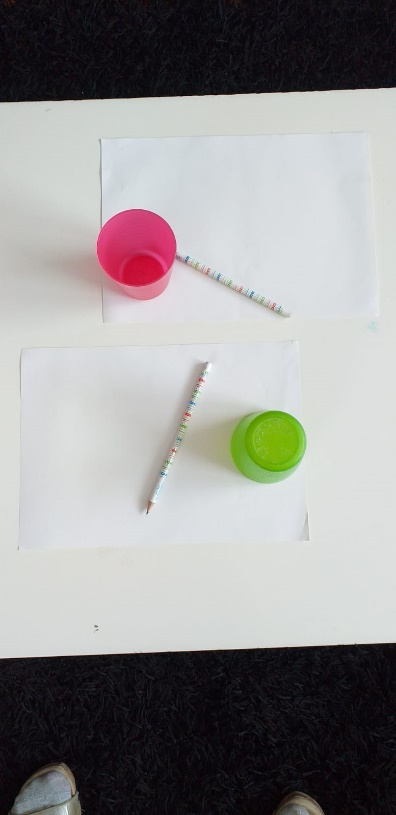 ZADATAK:   OPCRTATI ZADANI PREDMET 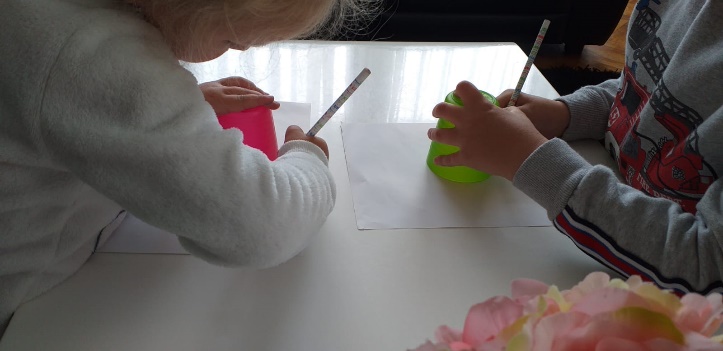 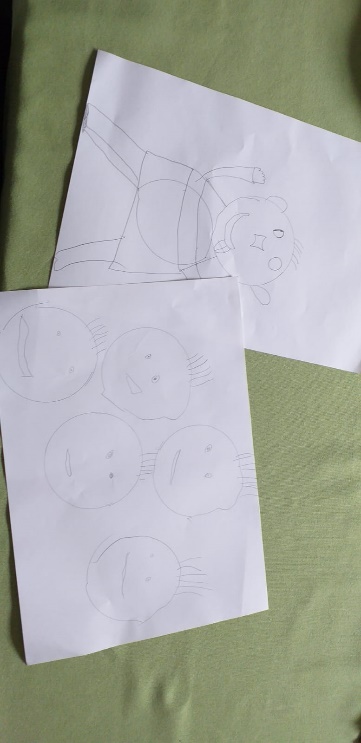 OVOM AKTIVNOŠĆU POTIČEMO RAZVOJ GRAFOMOTRIČKIH VJEŠTINA I UTJEČEMO NA RAZVOJ MAŠTE I KREATIVNOSTI.ŽIVOTNO – PRAKTIČNA AKTIVNOSTI BRIGA O SOBNOM CVIJEĆU PRIBOR:   PLASTIČNA BOCA S VODOM                 TEGLA S CVIJEĆEM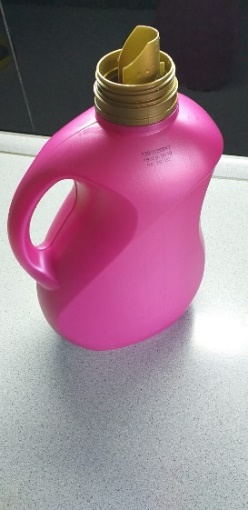 ZADATAK:   VODITI BRIGU O SOBNOM CVIJEĆU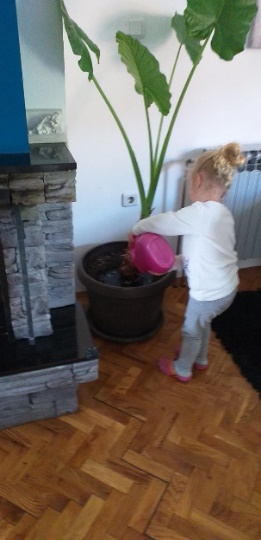 CILJ OVE AKTIVNOSTI JE UPOZNATI DIJETE S POTREBNOM SVAKODNEVNE BRIGE O BILJNOM SVIJETU KOJI NAS OKRUŽUJE TE PRUŽANJU LJUBAVI PREMA ISTOM I RAZVOJ KOMPETENCIJE O PRIRODOSLOVLJU. IGRA PAPIRIĆIMAPRIBOR:   NOVINE                 PROZIRNA PLASTIČNA BOCA 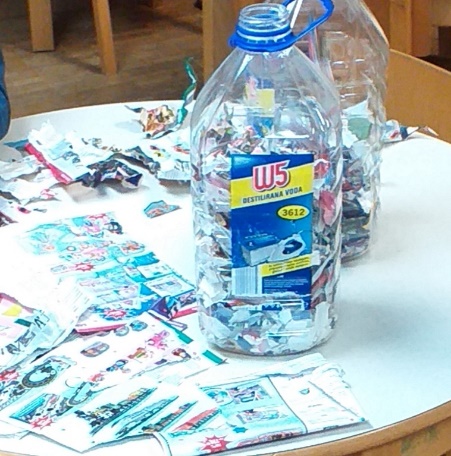 ZADATAK:   ISTRGATI NOVINSKI PAPIR NA SITNE KOMADIĆE TE NJIMA NAPUNITI PROZIRNU PLASTIČNU BOCU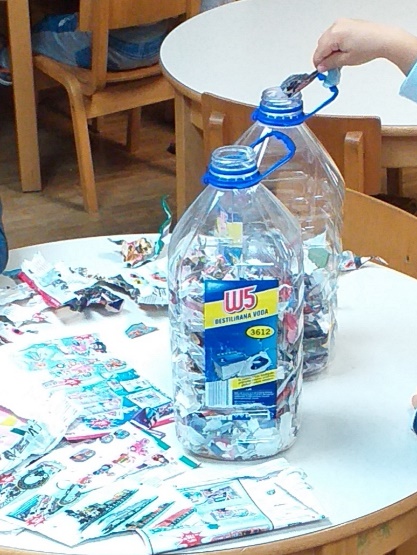 OVOM AKTIVNOŠĆU RAZVIJAMO FINU MOTORIKU PRSTIJU I ŠAKE TE OKULOMOTORNE KOORDINACIJE. 